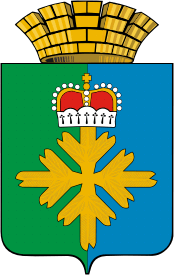 ПОСТАНОВЛЕНИЕАДМИНИСТРАЦИИ ГОРОДСКОГО ОКРУГА ПЕЛЫМот 10.02.2021 № 37п. ПелымО внесении изменений в состав комиссии по предоставлениюземельных участков на территории городского округа Пелым, утвержденный постановлением администрации городскогоокруга Пелым от 19.07.2013 № 245Руководствуясь Федеральным законом от 06 октября 2003 года № 131-ФЗ «Об общих принципах организации местного самоуправления в Российской Федерации», статьей 31 Устава городского округа Пелым, в связи с изменением кадрового состава администрации городского округа Пелым, администрация городского округа ПелымПОСТАНОВЛЯЕТ:Внести в состав комиссии по предоставлению земельных участков на территории городского округа Пелым (далее – Комиссия), утвержденный постановлением администрации городского округа Пелым от 19.07.2013 № 245 «О создании комиссии по предоставлению земельных участков на территории городского округа Пелым», следующие изменения: заменить секретаря Комиссии специалиста 1 категории по имуществу и землеустройству администрации городского округа Пелым Роде Ксению Александровну на специалиста 1 категории по землеустройству и градостроительству администрации городского округа Пелым Газизову Анастасию Алексеевну;2) заменить члена комиссии специалиста 1 категории администрации городского округа Пелым Шрамкову Татьяну Николаевну на специалиста 1 категории по имуществу и землеустройству администрации городского округа Пелым Роде Ксению Александровну.Опубликовать настоящее постановление в информационной газете «Пелымский вестник» и разместить на официальном сайте городского округа Пелым в информационно-телекоммуникационной сети «Интернет».Контроль за исполнением настоящего постановления возложить на заместителя главы администрации городского округа Пелым Т.Н. Баландину.Глава городского округа Пелым                                                              Ш.Т. Алиев